№Название оборудованиеКраткое описаниеФото1Система детекции ПЦР в режиме реального времени «iQ5»Прибор позволяет проводить качественный иколичественный анализ полимеразной цепной реакции, обеспечивает точное и высокочуствительное определение исходного числа копий нуклеиновой кислоты в пределах всего динамического диапазона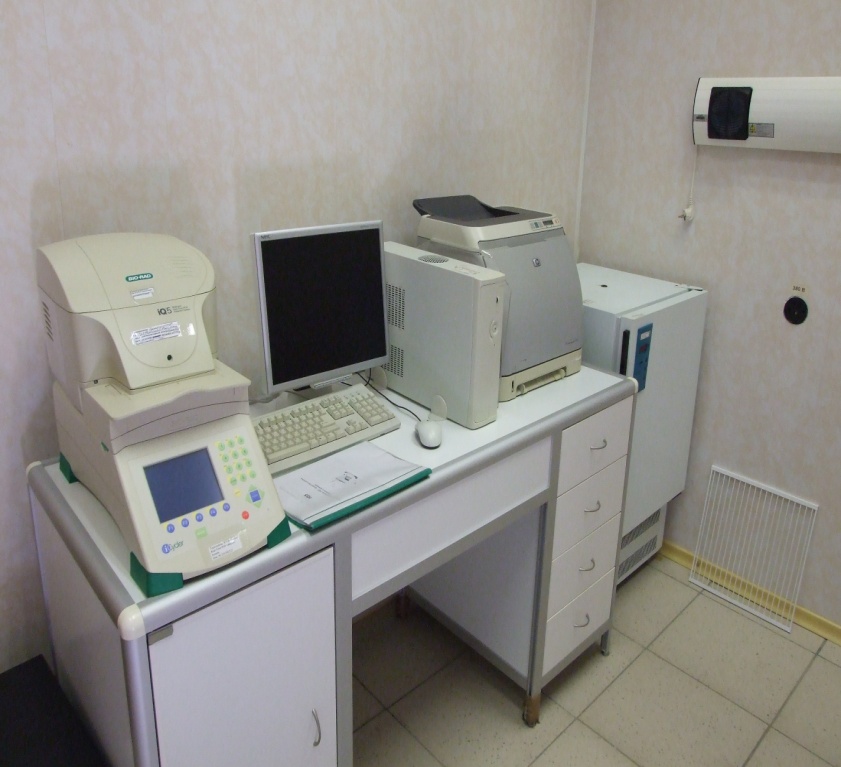 2Система визуализации, архивирования и обработки гель-элкектрофореграммСлужит для визуализации качественных и количественных результатов ПЦР анализов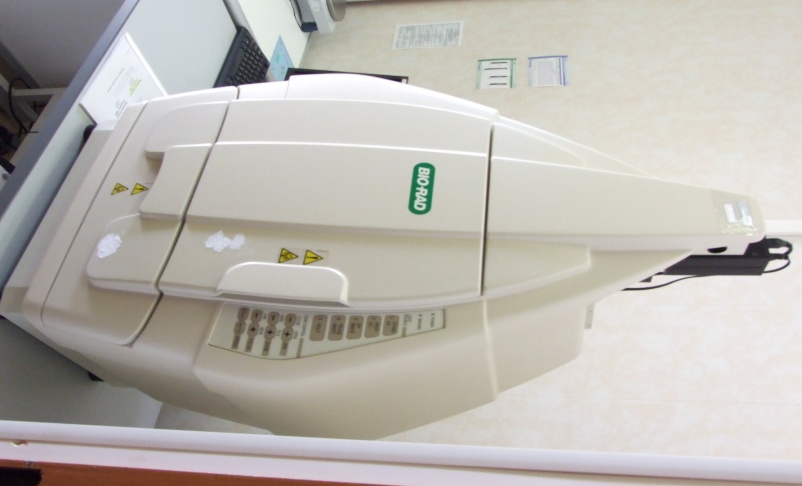 3Комплекс из оборудования для ПЦР диагностики (ламинарный бокс, микроцентрифуга MiniSpin, термошейкер, дозаторы)Комплекс предназначен для безопасной и полной пробоподготовки образцов для проведения ПЦР анализа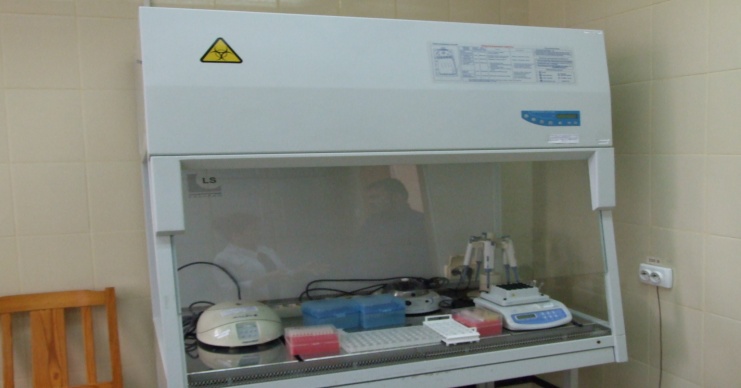 4Термошейкер для интенсивного перемешивания образцов в микропробиркахПредназначен для полного перемешивания различных смесей и образцов в микропробирках в условиях различных режимов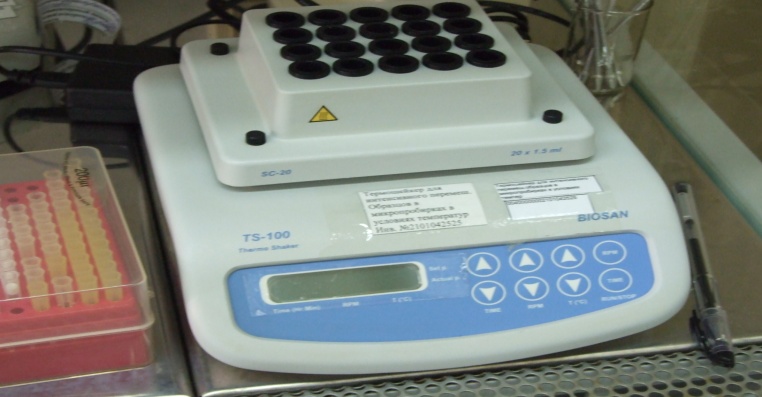 5Миницентрифуга МинислинИспользуется для экстрагирования образцов в микропробирках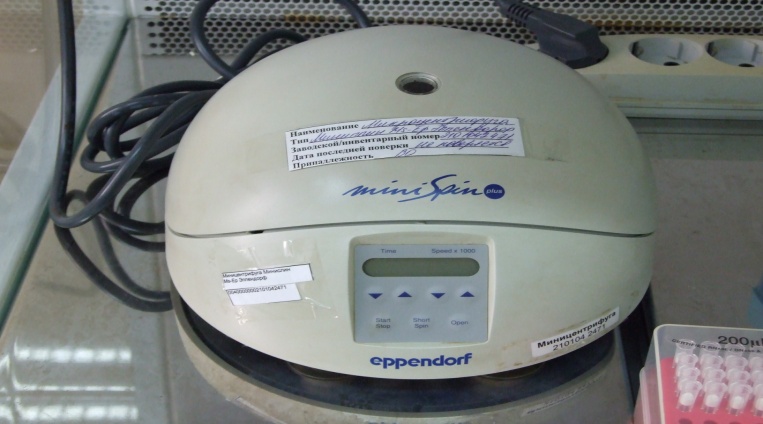 6Персональный термоциклер (ДНК-амплификатор) «MyCycler»ДНК-диагностика наличия ГМО в сырье, кормах и продуктах питания, ДНК-диагностика ряда наследственных и инфекционных  заболеваний у с/х животных, анализ изоферментного полиморфизма с/х животных 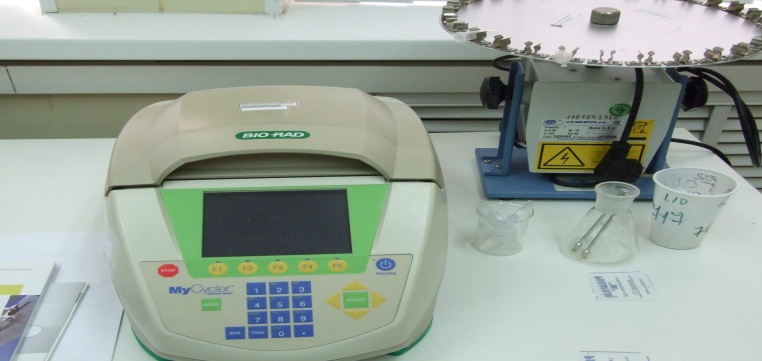 7Прибор для выделения ДНК « King Fisher»Предназначен для автоматизированного перемещения и обработки магнитных частиц в микролуночном формате при выделении ДНК и диагностики in vitro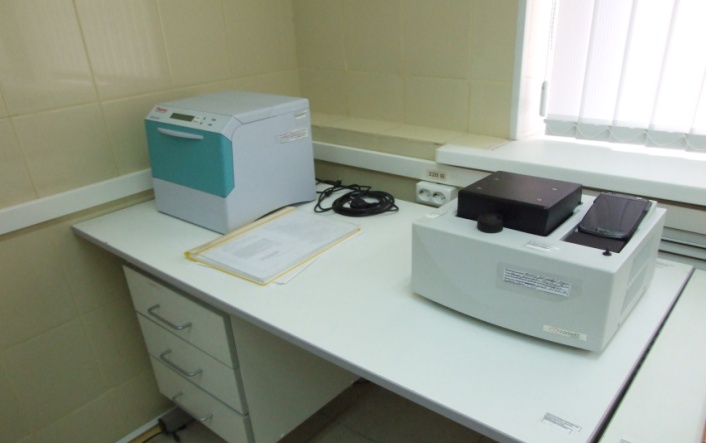 8Атомно-эмиссионный спектрометр с индуктивно-связанной плазмой ICAP 6000 DUO в комплектеОпределение микро-и макроэлементов, токсичных элементов в сырье, кормах, продуктах питания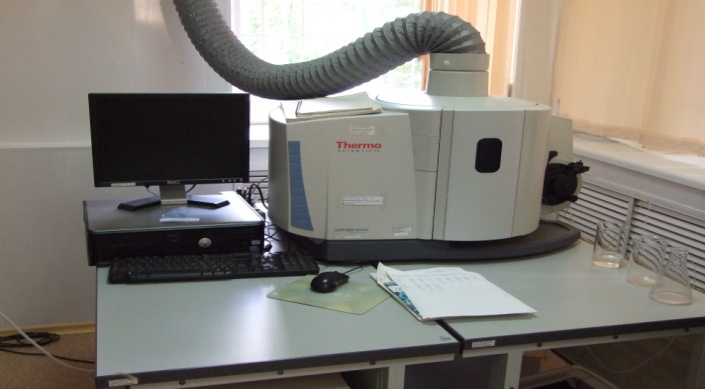 9Анализатор Къельтек 2300Определение белка в сырье, кормах и продуктах питания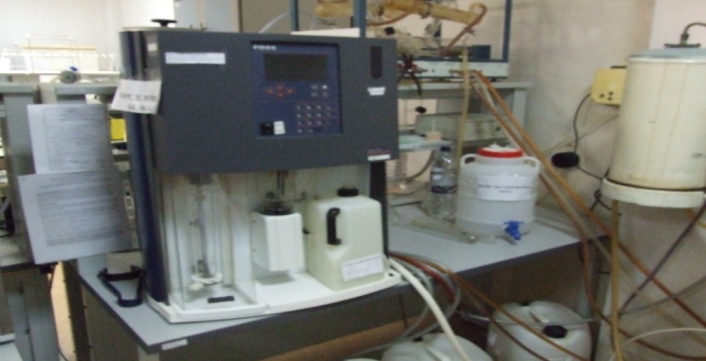 10Анализатор СокстекОпределение жира в сырье, кормах и продуктах питания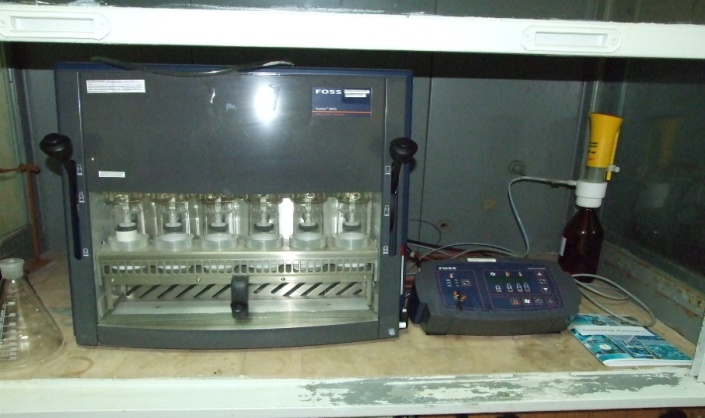 11Шкаф сушильный Contern 80Определение показателя влаги в различных образцах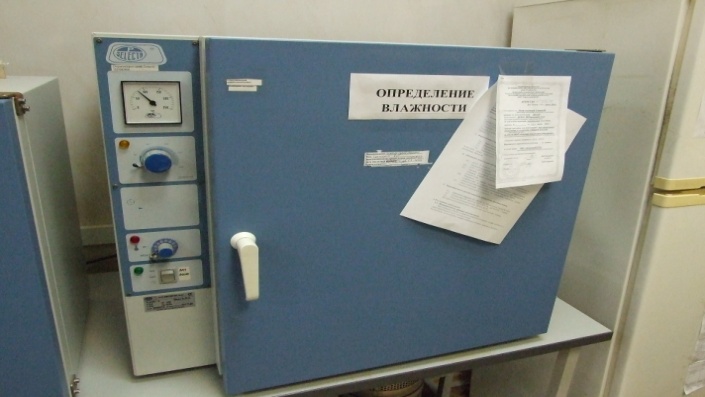 12Центрифуга универсальная Sigma-3-18KИнтенсивное перемешивание и экстрагирование образцов при различных температурах и временных оборотов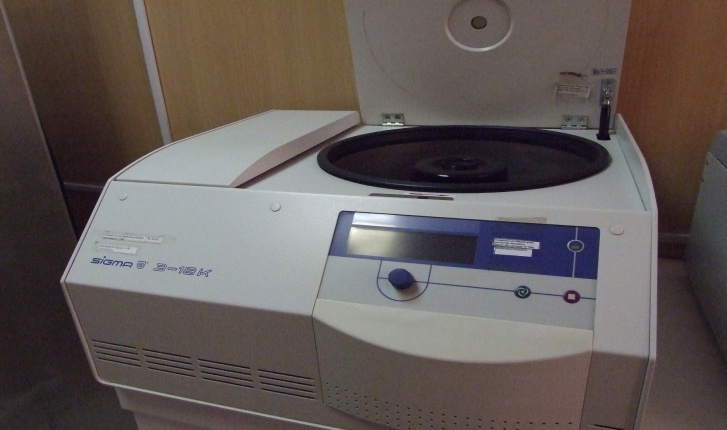 13Комплекс оборудования для работ в области хроматографии- хроматограф жидкостной/ионный «Стайер»; - хроматограф жидкостной микроколоночный «Миллихром-6»Предназначены для качественного и количественного анализа содержания широкого спектра неорганических и органических веществ. Определение безопасности продуктов питания и кормления.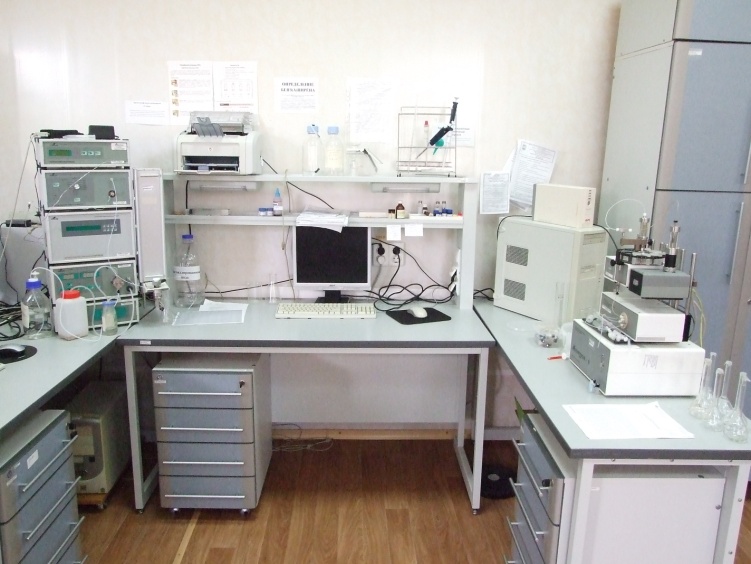 14Система капиллярного электрофореза «Капель-105»Определение пестицидов и токсичных элементов в сырье, продуктах питания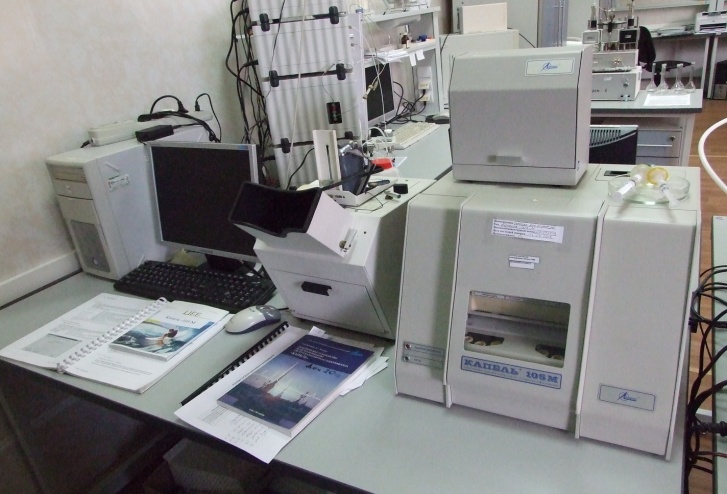 15Комплекс лабораторных весов (весы аналитические, весы лабораторные электронные)Предназначены для точного взвешивания образцов от10мг до 2 кг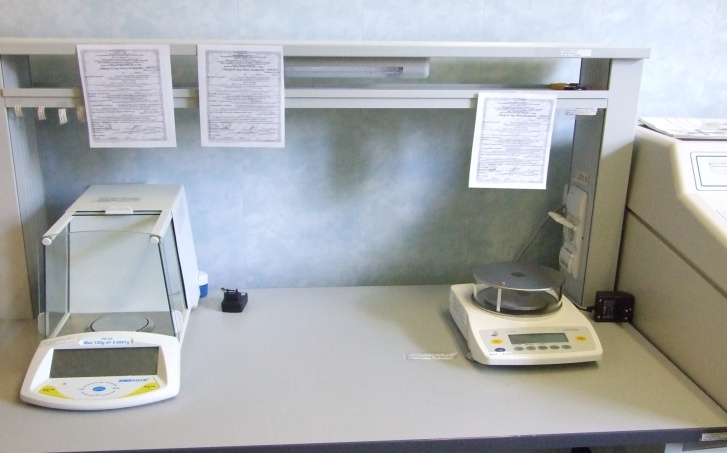 16Комплекс биохимических анализаторов крови (анализатор биохимический Clima, гематологический анализатор Abacus)Определение показателей крови с/х животных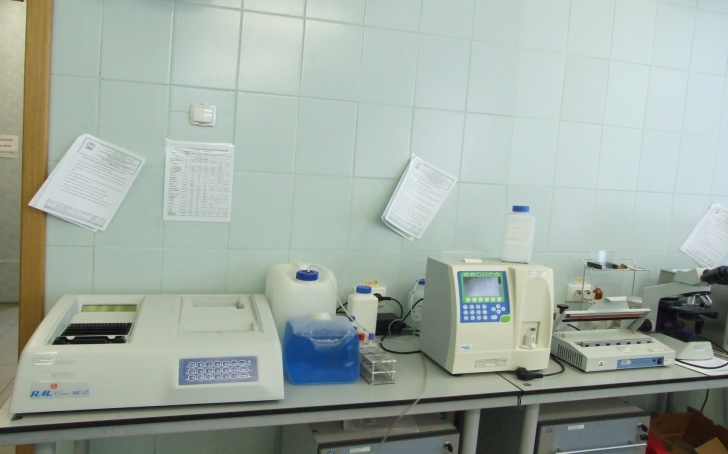 